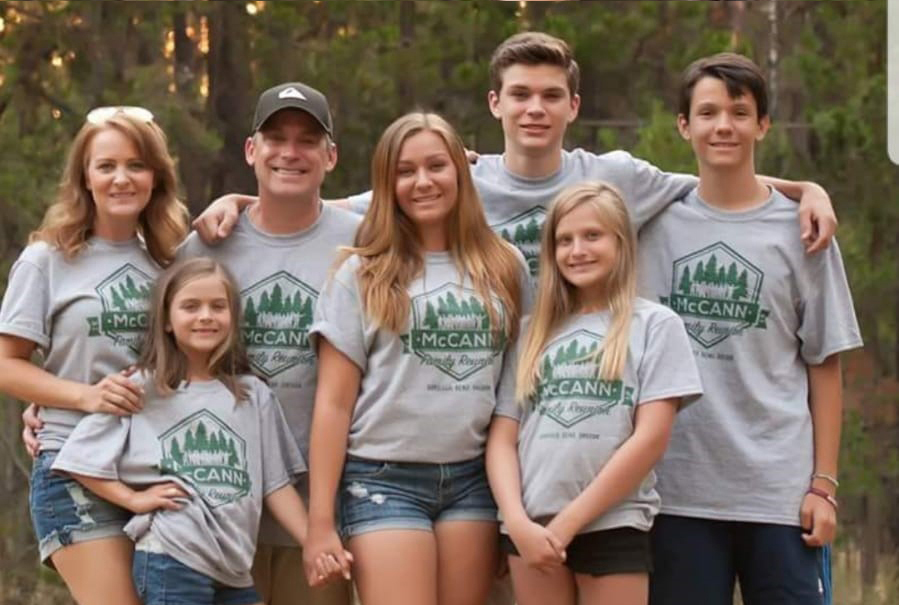 Curso Inmersión en familia americana – 1995€ / 4 semanasLos cursos de inmersión son cursos de inmersión cultural y lingüística en una familia anfitriona americana y el camino más rápido hacia una fluidez total. Los estudiantes conviven con una familia con la que comparten el día a día poniendo en práctica continuamente el inglés y realizan con ellos actividades para conocer el país, su gente y su cultura.El estudiante viviría con una familia americana con la que haría todas las actividades que ellos hiciesen, desde ir al supermercado, jugar a juegos de mesa, ir a las playas o lagos, visitar lugares culturales, o incluso visitar ciudades cercanas. Nuestras familias son activas y se preocupan mucho por los estudiantes. Destinos posibles para 4-8 semanas:San Diego. Ciudad que ofrece todo tipo de actividades (playa, culturales, ciudades cercanas, deportes…, con mucha calidad de vida y con familias encantadoras y muy activas. Los Ángeles. Ciudad más grande de California y con más lugares conocidos por las películas. Inmersión en los alrededores con familias divertidas y cercanas.Sacramento. Capital de California, con muchas opciones de actividades en ciudad (San Francisco, Santa Cruz, Silicon Valley… o lagos cercanos y además con familias cariñosas e implicadas. FechasLos estudiantes de inmersión pueden viajar entre el 10 de junio y el 30 de agosto. Es posible viajar entre 4 y 8 semanas.Edades: De 14 a 18 años.Familias anfitrionasLas familias nativas abren las puertas de sus hogares a nuestros estudiantes. Su filosofía de vida se basa en compartir su cultura, sus tradiciones, su idioma, su hogar y su vida con el que será el nuevo miembro de la familia durante el verano.Compartir el día a día con tu familia anfitriona te dará la oportunidad de llegar a conocer realmente el país, su gente, su cultura y su estilo de vida. Es la forma ideal de lograr integrarte plenamente en el país que visitas y llegar a dominar su idioma. Vivir con otra familia diferentepuede convertirse en un reto que nos ayuda a madurar y a disfrutar de nuevas experienciasSi viajas con un amigo y queréis vivir cerca el uno del otro, no dudes en decírnoslo al realizar la inscripción. Intentaremos que vuestras familias organicen planes conjuntos los fines de semana.Los cursos de inmersión incluyen:Traslado del aeropuerto al alojamiento.Seguro de viaje.Alojamiento en inmersión: Familia Americana.Habitación individual o compartida.Pensión completa.Coordinador español disponible las 24 horas.Precio inmersión 1995€. 4 semanas. No incluye el vuelo.Descuentos100€ de descuento si reservas antes de abril.100€ de descuento por ser socios del Club Vive Iberia.100€ de descuento si vienes con un amigo.100€ de descuento para antiguos estudiantes.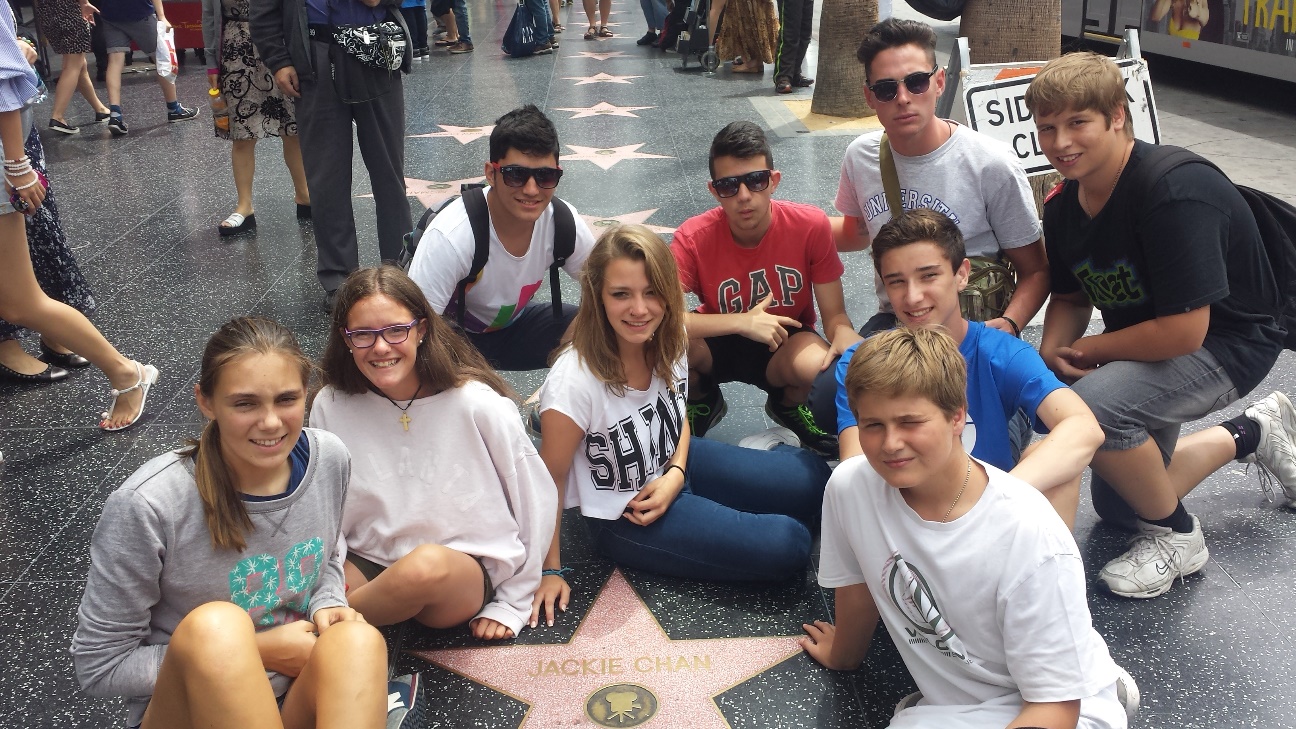 Inmersión + actividades en San Diego – 3150€Los cursos de inmersión son cursos de inmersión cultural y lingüística en una familia anfitriona americana y el camino más rápido hacia una fluidez total. Los estudiantes conviven con una familia con la que comparten el día a día poniendo en práctica continuamente el inglés y realizan con ellos actividades para conocer el país, su gente y su cultura.El estudiante viviría con una familia americana con la que haría todas las actividades que ellos hiciesen, desde ir al supermercado, jugar a juegos de mesa, ir a las playas o lagos, visitar lugares culturales, o incluso visitar ciudades cercanas. Nuestras familias son activas y se preocupan mucho por los estudiantes. Además, los estudiantes hacen actividades en grupos reducidos (máximo 12 estudiantes) para disfrutar al máximo de San Diego y Los Ángeles.FechasLos estudiantes de inmersión con actividades tienen que coincidir con las fechas de los grupos. Del 29 de junio al 27 de julio 2020.Edades: De 12 a 18 años.Familias anfitrionasLas familias nativas abren las puertas de sus hogares a nuestros estudiantes. Su filosofía de vida se basa en compartir su cultura, sus tradiciones, su idioma, su hogar y su vida con el que será el nuevo miembro de la familia durante el verano.Compartir el día a día con tu familia anfitriona te dará la oportunidad de llegar a conocer realmente el país, su gente, su cultura y su estilo de vida. Es la forma ideal de lograr integrarte plenamente en el país que visitas y llegar a dominar su idioma. Vivir con otra familia diferentepuede convertirse en un reto que nos ayuda a madurar y a disfrutar de nuevas experienciasActividades incluidas en el programaSan Diego DowntownCoronado IslandMount WoodsonSeaworldLos Angeles visitBalboa ParkPacific BBQAmerican Mall and CinemaUniversal StudiosBaseballSurf week (4 days)DisneylandLa Jolla KayakTorrey PinesOld Town and Old MissionMission Beach/SportsFarewell PartySan Diego ZooOutletLos cursos de inmersión incluyen:Traslado del aeropuerto al alojamiento.Seguro de viaje.Alojamiento en inmersión: Familia Americana.Habitación individual o compartida.Pensión completa.Actividades del listado y transporte.Coordinador español disponible las 24 horas.Precio inmersión 3150€. 4 semanas. No incluye el vuelo.Descuentos100€ de descuento si reservas antes de abril.100€ de descuento por ser socios del Club Vive Iberia.100€ de descuento si vienes con un amigo.100€ de descuento para antiguos estudiantes.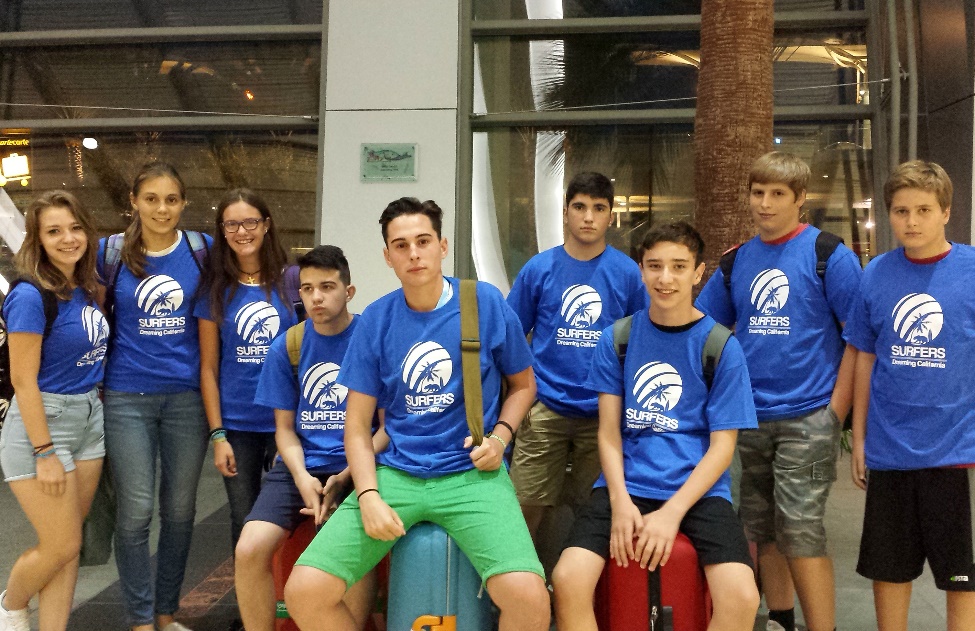 Curso estrella (todo incluido a excepción del vuelo) – 3995€El estudiante viviría con una familia americana con la que haría todas las actividades que ellos hiciesen, desde ir al supermercado, jugar a juegos de mesa, ir a las playas o lagos, visitar lugares culturales, o incluso visitar ciudades cercanas. Nuestras familias son activas y se preocupan mucho por los estudiantes. También asistiría a clases de inglés muy dinámicas con estudiantes internacionales de lunes a jueves por las mañanas en una escuela muy reconocida en Downtown San Diego. Haría actividades seis días a la semana. De lunes a jueves las actividades son de 13 a 17 de la tarde y el viernes y domingo son actividades de día completo. Hay actividades de todo tipo como parques de atracciones, kayak con focas salvajes, una semana de surf, compras en outlet, visitar Los Ángeles... Las familias anfitrionas son encantadoras y muy activas. Viven máximo a 30 minutos de la escuela en el centro de San Diego. Además, les llevan y les recogen diariamente. El 90% de nuestras familias repiten cada año y tienen muy buen feedback de los estudiantes. Nunca podría haber dos estudiantes de la misma nacionalidad o habla en la misma familia.Siempre estaría acompañado de un monitor español y otro americano. Los grupos son de solo 12 estudiantes por lo que hacen piña y se ayudan en todo momento. Es el curso más recomendado por nuestros estudiantes y más completo en cuanto a la experiencia. FechasDel 29 de junio al 27 de julio 2020.Edades: De 12 a 18 años.Familias anfitrionasLas familias nativas abren las puertas de sus hogares a nuestros estudiantes. Su filosofía de vida se basa en compartir su cultura, sus tradiciones, su idioma, su hogar y su vida con el que será el nuevo miembro de la familia durante el verano.Compartir el día a día con tu familia anfitriona te dará la oportunidad de llegar a conocer realmente el país, su gente, su cultura y su estilo de vida. Es la forma ideal de lograr integrarte plenamente en el país que visitas y llegar a dominar su idioma. Vivir con otra familia diferentepuede convertirse en un reto que nos ayuda a madurar y a disfrutar de nuevas experienciasSi viajas con un amigo y queréis vivir cerca el uno del otro, no dudes en decírnoslo al realizar la inscripción. Intentaremos que vuestras familias organicen planes conjuntos los fines de semana.Actividades incluidas en el programaSan Diego DowntownCoronado IslandMount WoodsonSeaworldLos Angeles visitBalboa ParkPacific BBQAmerican Mall and CinemaUniversal StudiosBaseballSurf week (4 days)DisneylandLa Jolla KayakTorrey PinesOld Town and Old MissionMission Beach/SportsFarewell PartySan Diego ZooOutletEscuela Americana CertificadaTrabajamos siempre con escuelas americanas certificadas que son especialistas en formar a estudiantes internacionales en inglés. Tienen diferentes programas según edades y niveles que incluyen programas académicos y/o profesionales.El curso diseñado para el verano se basa en un programa intensivo con niveles desde principiante hasta avanzado, para que cada alumno obtenga conocimientos específicos y experimente una mejora real en su uso de la lengua inglesa.Los profesores son profesionales de la enseñanza y la motivación para el aprendizaje. Ayudan a los estudiantes a aprender, crecer y desarrollarse en el idioma. Además, al estar en un país anglosajón, se crea la necesidad de poner en práctica lo aprendido en clase, asegurándonosasí la práctica del idioma posterior a las clases.A la escuela acuden estudiantes de todo el mundo, lo que crea un ambiente joven e internacional propicio para la creación de nuevas amistades, el conocimiento de otras culturas y la utilización del inglés como lengua puente. Este método de aprendizaje ayuda a mejorar el nivel de inglés de forma natural y a afrontar con soltura situaciones del día a día enotro idioma.Clases intensivas 4 días a la semana en horario de mañana, con un mínimo de 18 horas por semana.Teóricas: enseñanza con materiales didácticos, trabajos de grupo y comprensión del temario.Practicas: juegos interactivos, orientación de la ciudad y prácticas en el terreno.Título acreditativo del nivel de inglés obtenido. Se entrega al final del curso.El curso completo incluye:Traslados del aeropuerto al alojamiento.Seguro médico internacional.Transporte a clases (si tienen) y actividades.Alojamiento en una familia americana. Habitación individual o compartida y pensión completa.Todas las actividades del catálogo (más de 20 actividades diferentes).Monitor español que te acompañara desde la salida de Madrid hasta la vuelta. Disponible las 24 horas.Monitor americano que te acompañara en todas las actividades junto al monitor español.Cursos de Inglés:Curso intensivo de inglés en Escuela AmericanaCertificada con 18 horas académicas a la semana.Diploma acreditativo del nivel de inglés obtenido.Precio inmersión 3995€. 4 semanas. No incluye el vuelo.Descuentos100€ de descuento si reservas antes de abril.100€ de descuento por ser socios del Club Vive Iberia.100€ de descuento si vienes con un amigo.100€ de descuento para antiguos estudiantes.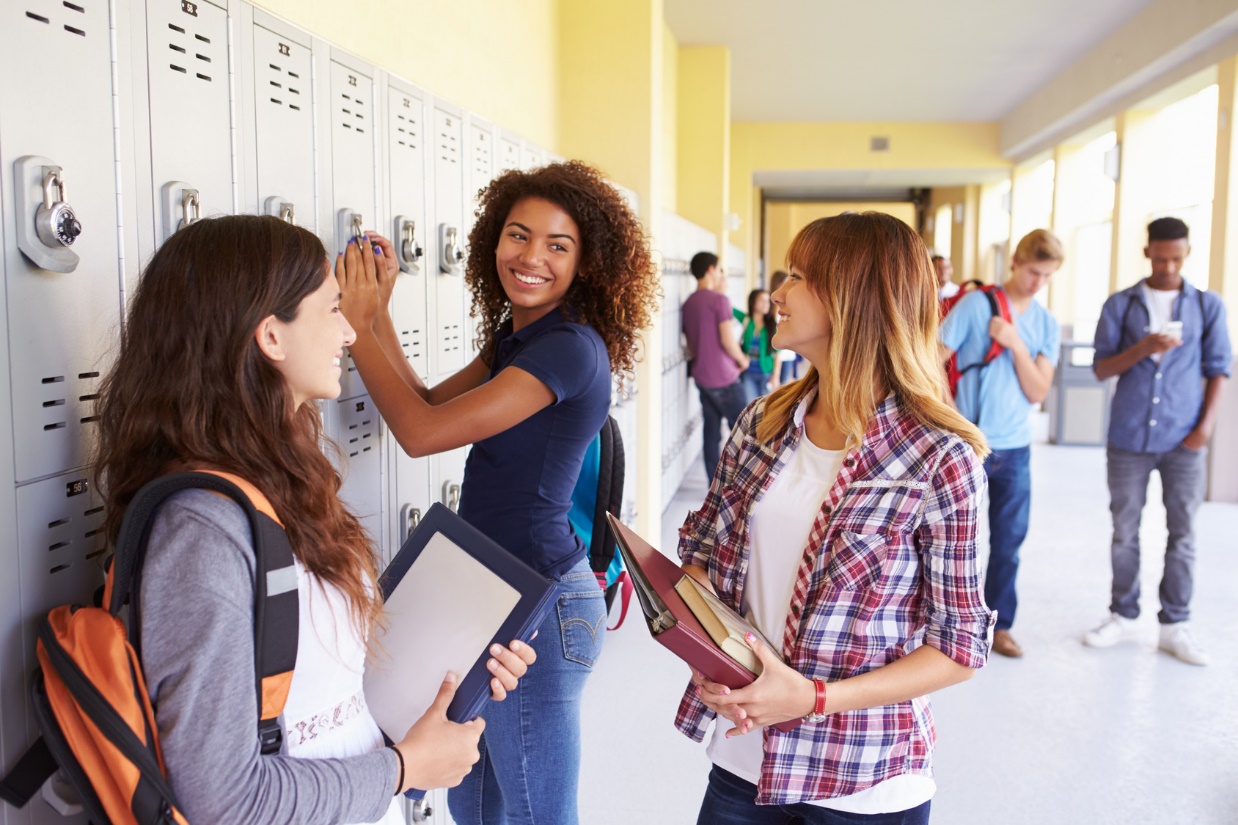 Año Escolar en Estados UnidosUn año escolar en USA es un curso completo de inmersión escolar, lingüística y cultural. El estudiante vive con una familia anfitriona y estudia en un colegio americano junto otros estudiantes nativos convirtiéndose en un auténtico miembro de la familia. Es una experiencia increíble y enriquecedora.Conocerás nuevos amigos, aprenderás un idioma en una ciudad maravillosa y te superarás a ti mismo viviendo nuevas experiencias día a día. Un año escolar en USA no es sólo perfeccionar un idioma y aprender un sistema educativo nuevo, aprenderás a confiar más en ti mismo y ampliarás tus horizontes. Descubrirás nuevos lugares, culturas y situaciones.Programa oficial de Estados UnidosEl gobierno de Estados Unidos supervisa los Programas de Intercambio Estudiantil otorgándoles un reconocimiento oficial. Para el país es una tradición y un orgullo que tantos estudiantes extranjeros quieran ir a conocer sus costumbres, su gente y su estilo de vida. Por eso todos los mecanismos del año escolar en USA están controlados y supervisados por el US Department of State, entidad gubernamental, y por el CSIET (Council of Standards for Educational International Travel), con el fin de que todo funcione perfectamente, tanto para los estudiantes como para las familias que los acogen y los colegios donde estudian.Los estudiantes que quieran cursar un año académico en USA tienen que obtener un visado de estudiante especial para entrar en Estados Unidos. Este visado sólo lo facilitan las organizaciones reconocidas por el Departamento de Estado de los Estados Unidos.El sistema escolarEl sistema escolar americano no tiene grandes diferencias a pesar de la gran extensión territorial. El programa de High School empieza en el grado 9 (3º ESO) y termina en el grado 12 (2º de Bachillerato). Las diferencias principales podrán encontrarse en la distribución de asignaturas a lo largo del curso.Para estudiar bachillerato en Estados Unidos hay una gran oferta de asignaturas en todas las ramas, y los estudiantes tienen flexibilidad a la hora de diseñar su propio programa académico, lo que hacen con la ayuda de un Tutor Académico, en función de sus planes futuros. Los colegios cuentan con un profesorado muy vocacional, entregado a su labor y con ganas de motivar a sus estudiantes.Familias americanasLas familias americanas se caracterizan por su gran generosidad y por su capacidad de acoger un estudiante extranjero y darle el mismo trato que a sus propios hijos. Se trata de familias muy abiertas y que están encantadas de compartir su cultura, sus tradiciones, su idioma, su hogar y su estilo de vida con otras personas.La selección de las familias la hacemos con ayuda de una organización oficial aprobada por el US Department of State. Los coordinadores de esta organización están por todo el país y se dedican a entrevistar personalmente a las familias interesadas en el Programa de Intercambio Estudiantil, visitan sus casas y conocen a todos los miembros de las familias.RequerimientosTener entre 15 y 18 años al comienzo del año académico.Ser estudiantes.Tener una nota media de al menos Bien Alto. No haber tenido menos de un Bien en los últimos 3 años.Realizar el examen ELTiS con una nota mínima de 232 en inglés (equivalente a un First). Examen no incluido en el precio.Pasar una entrevista personal.Precio Año EscolarAño Escolar en USA en colegio público – 9.990€Inscripción – 1.990€ de los cuales 1000€ no reembolsables.El resto del pago (8.000€) ha de realizarse tras la aceptación en el programa, es decir, en un plazo máximo de 30 días.200€ de descuento por ser socios del Club Vive Iberia.IncluyeAsesoramiento en tramitación del visado.Reunión de orientación previa al viaje.Seguro médico durante todo el periodo.Recogida en el aeropuerto al comienzo del programa.Alojamiento en familia en régimen de pensión completa.Matrícula en colegio americano.Asesoramiento para la elección de asignaturas.Seguimiento al alumno durante el curso escolar.Tramitación de la convalidación de estudios.Teléfono de asistencia 24 horas.Camiseta Dreaming California.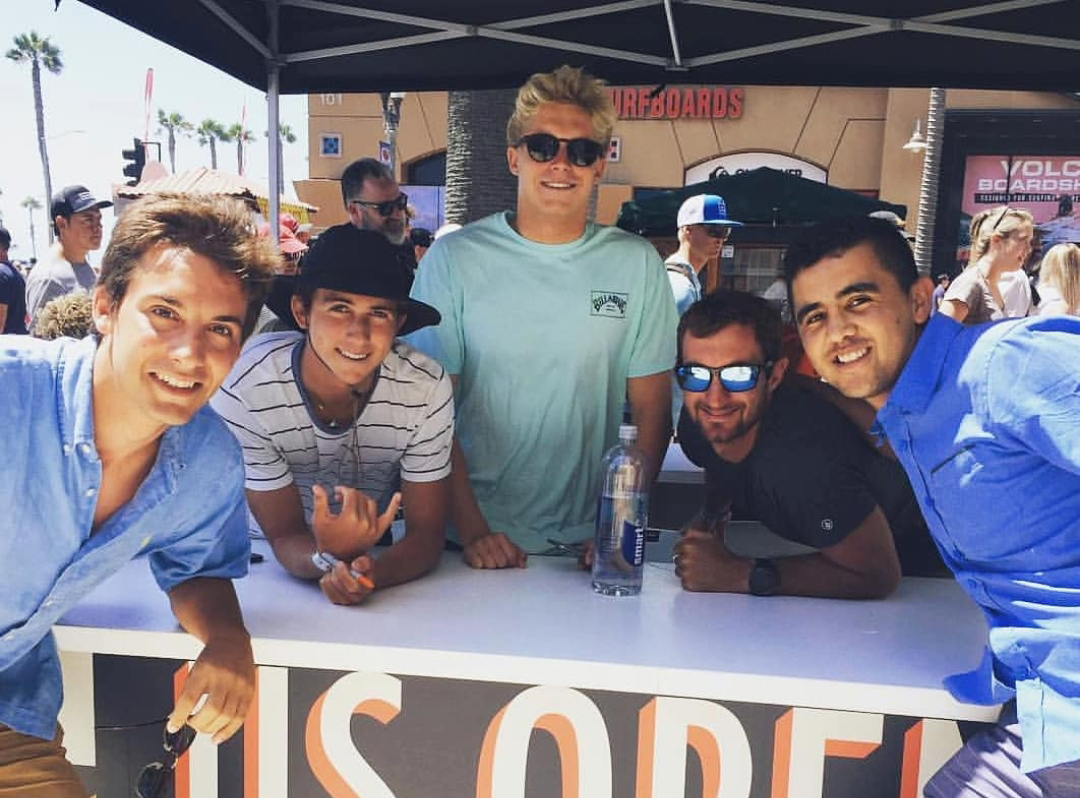 Programa de adultos en CaliforniaEn el programa de adultos puedes elegir ciudad, cuanto tiempo quieres viajar, residencia o familia y el tipo de curso de inglés. En cuanto a la experiencia de otros estudiantes que han viajado otros años, nuestra recomendación es:San Diego. Una de las mejores ciudades, la gente es encantadora y muy acogedora. Tienes cuatro de las mejores playas de California, muchos deportes acuáticos, Seaworld, el pionero Zoo de San Diego, la isla del Coronado, Balboa Park, senderismo… y puedes visitar ciudades cercanas como Los Ángeles (a 1 hora y media) o Las Vegas (a 4 horas).Viajar entre 4 y 12 semanas para poder sacar partido al máximo de la experiencia.Alojamiento:Si te alojas en residencia podrás hacer amigos internacionales con los que hacer planes cuando no están en clase.Si te alojas con una familia americana, podrás vivir una experiencia auténtica siendo parte de la familia y practicando el idioma con nativos americanos. Tipo de curso de inglés en función de lo que estés buscando. Lo más habitual son los cursos con 18 horas semanales.Mejores packs de cursos en San DiegoPack Aventurero. 1200€/4 semanas. Incluye alojamiento en residencia del área San Diego (máximo 4 personas en la misma habitación) y clases ESL en área San Diego (4 campus a elegir).Pack Host Family. 2300€/4 semanas. Incluye alojamiento con una familia americana + media pensión + clases ESL en área San Diego (4 campus a elegir).Pack Sunny California. 2700€/4 semanas. Incluye alojamiento en residencia en Downtown (máximo 2 personas en la misma habitación) y clases ESL en la moderna escuela de Downtown.Si quieres viajar a otra ciudad de California, escríbenos o llama al 91 219 40 72 y te preparamos un presupuesto personalizado.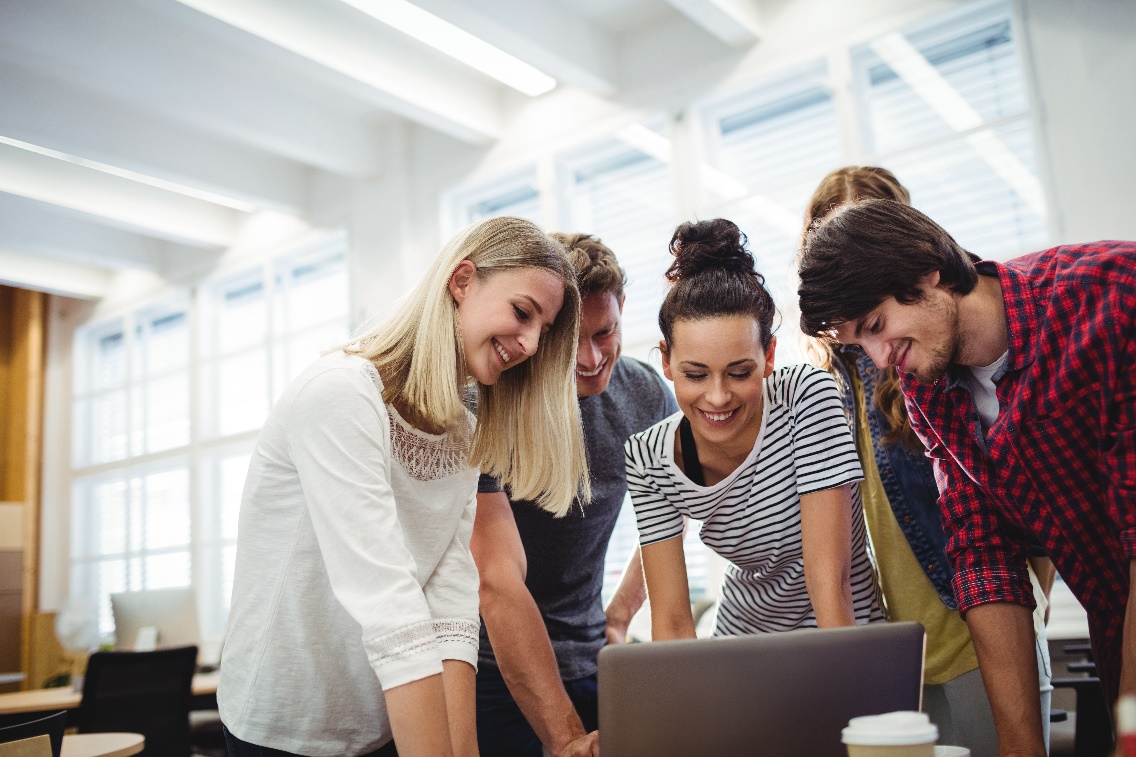 Trabajar temporalmente en Estados Unidos (1 a 18 meses)En Estados Unidos tenemos varios tipos de programas para poder trabajar o hacer prácticas.Au Pair. Programa de acogida temporal por una familia a cambio de alojamiento, comida y un incentivo económico semanal. Está diseñado para jóvenes en el que podrán tener la oportunidad de viajar, trabajar y conocer la cultura americana. Dentro de este programa serás considerado un miembro más de la familia prestando tus servicios para cosas del hogar y cuidado de niños.El precio es de 850€.Periodo: 12 meses.Work and Travel USA te permite aprovechar tus vacaciones universitarias, TRABAJANDO por un período de hasta máximo 4 meses, experimentado la cultura laboral en una compañía norteamericana, desarrollando tus habilidades y conocimientos adquiridos en la universidad. Además de vivir experiencias inolvidables viajando a lugares inesperados y haciendo amigos de todo el mundo, trabajarás en hoteles de 4 o 5 estrellas, resorts de lujo, parques de atracciones, parques naturales nacionales, restaurantes, tiendas de ropa, casinos, entre otros.El precio es de 1585€.Entre 4 semanas y 4 meses.Periodo de junio a octubre. Se recomienda estar al menos 9 semanas.Prácticas en Administración, Hostelería, Gastronomía, Turismo.  Podrás trabajar en una compañía norteamericana, adquiriendo experiencia laboral, desarrollando tus conocimientos, viajando, conociendo nuevos lugares y amigos de todo el mundo. Adquirirás experiencia laboral en el extranjero. Las prácticas profesionales en Estados Unidos te permiten, por un período de 12 meses, experimentar la cultura laboral de este país, mientras trabajas en una compañía norteamericana.Precio para 6 meses – 3200€Precio para 12 meses – 3990€Prácticas universitarias (Marketing, Turismo, Comunicación, Electrónica…). Obtendrás experiencia laboral al desarrollar tus conocimientos académicos, viajando, conociendo nuevas ciudades y haciendo amigos nacionales e internacionales. Accede a un mundo laboral internacional y vuelve con un CV mucho mejor trabajando para empresas norteamericanas.Precio para 6 o 12 meses – 4850€.Precio para 18 meses – 5250€Adjunto el catálogo para que puedas verlo detenidamente. Si tienes cualquier duda, estamos a tu disposición.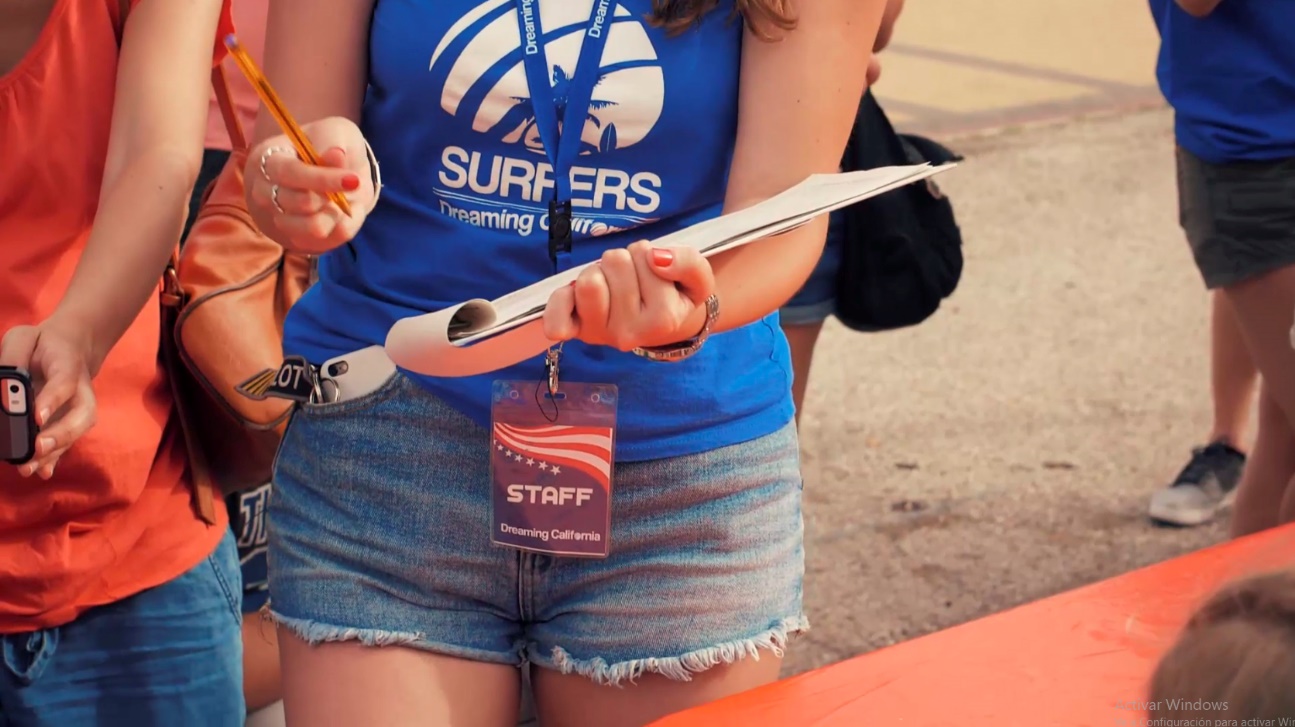 Campamentos urbanos en Madrid y ToledoNuestro Summer Camp es un campamento urbano 100% en inglés con monitores nativos y con amplia experiencia. Se realiza en Majadahonda en grupos de 10 estudiantes de 3 a 12 años. Semanas temáticas para aprender inglés en verano de forma natural y divertida mientras hacen actividades, manualidades, recetas, juegos y deportes. Cada semana la temática cambia para que los peques vayan aprendiendo cosas nuevas y se transformen en nuevos personajes.Semana 22 de junio. Isla pirata.Semana 29 de junio. Las vacaciones americanas.Semana 6 de julio. El laboratorio loco.Semana 13 de Julio. La televisión mágica.Semana 20 de julio. Los hippies viene de acampada.Semana 27 de julio. Mercados medievales.Semana 24 de agosto. Nos vamos de crucero.Semana 31 de agosto. Tiempo de películas.Semanas del 3 y 17 de agosto en función de demanda.El programa diario de Majadahonda es:8.00 Horario ampliable9.00 Topic / Introduction10.00 Crafting11.00 Snack time11.30 Active vocabulary games12.30 Songs and story time13.00 Lunch13.30 Quiet time14.00 Recipe / activity15.30 Active games16.00 End of dayLos peques tienen incluido un snack a media mañana. Los precios en Madrid son:Día suelto. 9.00 a 16.00 – 35€Semana. 9.00 a 16.00 – 150€4 semanas. 9.00 a 16.00 – 550€Horario ampliado de 8 a 9 de la mañana – 5€/díaCatering (opcional) – 6€/día.Los precios en Toledo son:Día suelto. 9.00 a 16.00 – 35€Semana. 9.00 a 16.00 – 150€4 semanas. 9.00 a 16.00 – 550€Comida incluida.Horario ampliado: 8.00 a 9.00 – 5€/hora.